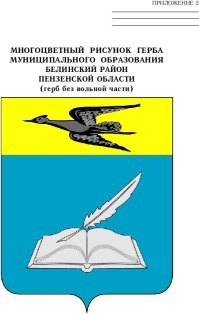 отдел образования администрацииБЕЛИНСКОГО РАЙОНА ПЕНЗЕНСКОЙ ОБЛАСТИПРИКАЗот        15.04.2021                                                                                   №     50,1-4О внесении изменений в приказ  от  01.09.2020  № 82« Об утверждении Порядка организации горячего питания в общеобразовательных организациях Белинского  района»В целях обеспечения социальных гарантий прав детей на получение горячего питания в муниципальных общеобразовательных организациях Белинского района Пензенской области , в соответствии  с Федеральным законом от 29.12.2012 № 273-ФЗ  «Об образовании в Российской Федерации, ( с последующими изменениями), руководствуясь Положением об отделе образования администрации Белинского района Пензенской области, утвержденным  решением Собрания представителей Белинского района Пензенской области от 21.11.2017 № 32-3/4   и во исполнение Постановления Правительства Пензенской области от 30.10.2013 № 804 ( с последующими изменениями)  приказываю: Пункт 2 приказа отдела образования администрации Белинского района от 15.04.2021 № 50,1-4 « Об утверждении Порядка организации горячего питания в общеобразовательных организациях Белинского района» изложить в следующей редакции:- « Руководителям общеобразовательных организаций обеспечить организацию горячего питания в соответствии с Порядком организации горячего питания в общеобразовательных организациях Белинского района Пензенской области и бесплатным горячим питанием обучающихся, получающих начальное общее образование в общеобразовательных организациях Белинского района Пензенской области, из расчета 52 руб. 46 копеек.»           2.  Настоящий приказ  распространяется на правоотношения , возникшие с                     01.01.2021 года.           3. Разместить настоящий приказ на официальном сайте отдела образования Белинского района в сети Интернет.           4. Контроль за исполнением настоящего приказа возложить на ведущего специалиста отдела образования Фомину Л.Н.И.о. начальника  отдела образования                                                 Ю.Н. Иняхина